國立土庫商工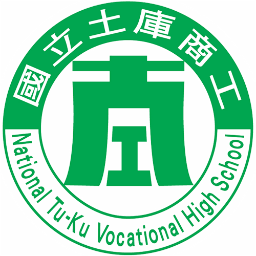 小老師證明書科別：班級： 科目： 小老師：任期：   學年度第   學期工作內容： 任課教師：            簽章導    師：            簽章中華民國   年  月  日